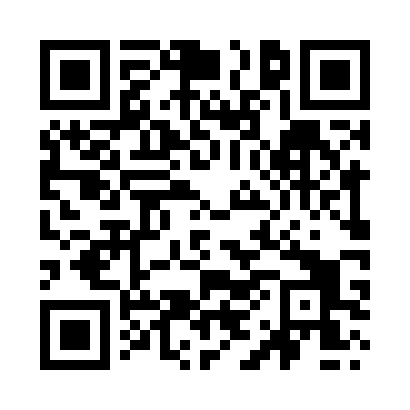 Prayer times for Aldsworth, Gloucestershire, UKWed 1 May 2024 - Fri 31 May 2024High Latitude Method: Angle Based RulePrayer Calculation Method: Islamic Society of North AmericaAsar Calculation Method: HanafiPrayer times provided by https://www.salahtimes.comDateDayFajrSunriseDhuhrAsrMaghribIsha1Wed3:395:371:046:128:3210:302Thu3:365:351:046:138:3410:333Fri3:335:331:046:148:3510:364Sat3:305:321:046:158:3710:395Sun3:275:301:046:168:3810:426Mon3:245:281:046:178:4010:447Tue3:215:261:046:188:4210:478Wed3:185:251:046:198:4310:509Thu3:155:231:046:208:4510:5310Fri3:135:211:036:218:4710:5511Sat3:125:201:036:218:4810:5612Sun3:115:181:036:228:5010:5713Mon3:105:161:036:238:5110:5814Tue3:095:151:036:248:5310:5815Wed3:095:131:036:258:5410:5916Thu3:085:121:036:268:5611:0017Fri3:075:101:036:278:5711:0118Sat3:065:091:046:288:5911:0119Sun3:065:081:046:299:0011:0220Mon3:055:061:046:299:0211:0321Tue3:055:051:046:309:0311:0422Wed3:045:041:046:319:0411:0423Thu3:035:031:046:329:0611:0524Fri3:035:021:046:339:0711:0625Sat3:025:001:046:339:0811:0626Sun3:024:591:046:349:1011:0727Mon3:014:581:046:359:1111:0828Tue3:014:571:046:369:1211:0829Wed3:014:561:056:369:1311:0930Thu3:004:551:056:379:1411:1031Fri3:004:551:056:389:1611:10